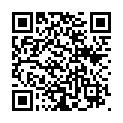 ссылка на документ(редакция № 2 на 19 апреля 2022 г.)ПРАВИТЕЛЬСТВО ПРИДНЕСТРОВСКОЙ МОЛДАВСКОЙ РЕСПУБЛИКИПОСТАНОВЛЕНИЕот 30 марта 2022 г.
№ 103Об утверждении состава и Положения о порядке деятельности Специальной комиссии при Правительстве Приднестровской Молдавской Республики по регулированию вывоза из Приднестровской Молдавской Республики в соответствии с таможенной процедурой экспорта отдельных категорий продовольственных товаровСАЗ (04.04.2022) № 22-12В соответствии со статьей 76-6 Конституции Приднестровской Молдавской Республики, Конституционным законом Приднестровской Молдавской Республики от 30 ноября 2011 года № 224-КЗ-V "О Правительстве Приднестровской Молдавской Республики" (САЗ 11-48) Правительство Приднестровской Молдавской Республики постановляет:1. Создать Специальную комиссию при Правительстве Приднестровской Молдавской Республики по регулированию вывоза из Приднестровской Молдавской Республики в соответствии с таможенной процедурой экспорта отдельных категорий продовольственных товаров (далее - Специальная комиссия) в следующем составе:а) председатель Специальной комиссии - заместитель Председателя Правительства Приднестровской Молдавской Республики - министр экономического развития Приднестровской Молдавской Республики;б) заместитель председателя Специальной комиссии - министр сельского хозяйства и природных ресурсов Приднестровской Молдавской Республики;в) члены Специальной комиссии:1) депутат Верховного Совета Приднестровской Молдавской Республики;2) заместитель министра экономического развития - начальник Государственной службы экономической активности Министерства экономического развития Приднестровской Молдавской Республики;3) представитель Администрации Президента Приднестровской Молдавской Республики;4) представитель Министерства финансов Приднестровской Молдавской Республики;5) представитель Министерства внутренних дел Приднестровской Молдавской Республики;6) представитель Государственного таможенного комитета Приднестровской Молдавской Республики.2. Обязанность по организационно-техническому обеспечению деятельности Специальной комиссии возложить на Министерство экономического развития Приднестровской Молдавской Республики.3. Утвердить Положение о порядке деятельности Специальной комиссии согласно Приложению к настоящему Постановлению.4. Настоящее Постановление вступает в силу со дня вступления в силу Указа Президента Приднестровской Молдавской Республики от 30 марта 2022 года № 113 "О запрете вывоза из Приднестровской Молдавской Республики в соответствии с таможенной процедурой экспорта отдельных категорий продовольственных товаров" (САЗ 22-12).ПРЕДСЕДАТЕЛЬ ПРАВИТЕЛЬСТВА А.МАРТЫНОВг. Тирасполь
30 марта 2022 г.
№ 103ПРИЛОЖЕНИЕ
к Постановлению Правительства
Приднестровской Молдавской
Республики
от 30 марта 2022 года № 103ПОЛОЖЕНИЕ
о порядке деятельности Специальной комиссии при Правительстве Приднестровской Молдавской Республики по регулированию вывоза из Приднестровской Молдавской Республики в соответствии с таможенной процедурой экспорта отдельных категорий продовольственных товаров1. Общие положения1. Настоящее Положение предусматривает порядок деятельности Специальной комиссии при Правительстве Приднестровской Молдавской Республики по регулированию вывоза из Приднестровской Молдавской Республики в соответствии с таможенной процедурой экспорта отдельных категорий продовольственных товаров (далее - Специальная комиссия).2. Специальная комиссия в своей деятельности руководствуется Конституцией Приднестровской Молдавской Республики, Гражданским кодексом Приднестровской Молдавской Республики, Таможенным кодексом Приднестровской Молдавской Республики, нормативными правовыми актами Президента Приднестровской Молдавской Республики, устанавливающими запрет экспорта с территории Приднестровской Молдавской Республики продовольственных товаров, иными правовыми актами Приднестровской Молдавской Республики и настоящим Положением.2. Правовое положение и порядок работы Специальной комиссии3. Специальная комиссия рассматривает письменные обращения заявителей о возможности вывоза из Приднестровской Молдавской Республики в соответствии с таможенной процедурой экспорта продовольственных товаров, классифицируемых в товарных группах Товарной номенклатуры внешнеэкономической деятельности: 01-04, 07-12, 15-21, 22 (за исключением товарных позиций 2203-2208) (далее - товары).Заявителями могут выступать юридические лица независимо от организационно-правовой формы и формы собственности и индивидуальные предприниматели.4. Письменное обращение заявителя должно содержать сведения о заявителе: наименование, юридический адрес, контактный номер телефона, почтовый адрес, по которому должен быть направлен ответ, фамилия, имя, отчество (при наличии), должность ответственного представителя юридического лица.К письменному обращению заявителя должны прилагаться следующие документы:а) письменное обоснование целесообразности экспорта товаров в условиях действия ограничений на территории Приднестровской Молдавской Республики;б) копия внешнеэкономического договора (дополнительного соглашения), спецификация на конкретную партию товара, экспорт которой планируется осуществить, приложения и (или) дополнения к данному договору;Исключен(-а)5. Заседание Специальной комиссии проводится в сроки, установленные председателем Специальной комиссии.6. Заседание Специальной комиссии является правомочным при участии не менее 2/3 (двух третей) от общего количества ее членов.7. В голосовании принимают участие все члены Специальной комиссии, присутствующие на заседании.8. Все решения Специальной комиссии принимаются путем проведения (по решению Специальной комиссии) открытого либо закрытого голосования - простым большинством голосов. В случае равенства голосов принимается решение, за которое проголосовал председатель Специальной комиссии.При этом каждый член Специальной комиссии обязан выразить свое мнение путем голосования "за" или "против".9. Все решения, принятые на заседании Специальной комиссии, оформляются протоколом, который подписывается председателем и всеми членами Специальной комиссии.Специальной комиссией проводится голосование по всему протоколу в целом. В случае разногласия членов Специальной комиссии по отдельным пунктам протокола голосование проводится по каждому решению Специальной комиссии в отдельности. При этом член Специальной комиссии, проголосовавший "против", обязан подписать протокол и вправе отразить свое мнение в письменном виде как приложение к протоколу.10. Члены Специальной комиссии обязаны присутствовать на всех заседаниях Специальной комиссии.11. В случае, когда присутствие какого-либо члена Специальной комиссии на заседании невозможно по уважительным причинам, при представлении доверенности (либо письма о делегировании) производится его замена с внесением изменения в протокол Специальной комиссии.12. Специальная комиссия рассматривает поступившее обращение от заявителя в течение 30 (тридцати) рабочих дней cо дня поступления.3. Полномочия и права Специальной комиссии13. Специальная комиссия обязана осуществлять все необходимые действия, связанные с рассмотрением вопросов о возможности и объемах экспорта товаров из Приднестровской Молдавской Республики.14. В случае недостаточности либо отсутствия информации, необходимой для разрешения возникших вопросов о возможности и объемах экспорта товаров из Приднестровской Молдавской Республики или иных вопросов, возникающих в процессе работы Специальной комиссии, Специальная комиссия вправе направлять обращения и запрашивать в соответствующих органах государственной власти Приднестровской Молдавской Республики и организациях необходимую информацию, а также получать разъяснения и дополнительные сведения, необходимые для осуществления своей деятельности.15. Специальная комиссия полномочна привлекать к своей работе иных представителей исполнительных органов государственной власти Приднестровской Молдавской Республики, экспертов, независимых оценщиков, консультационных, аудиторских и других организаций на безвозмездной основе.16. В целях рассмотрения вопроса о возможности экспорта из Приднестровской Молдавской Республики продовольственных товаров Специальная комиссия определяет объем допустимого экспорта товаров в натуральном выражении.17. Объем допустимого к экспорту товара складывается при прогнозном расчете нормы потребления данного товара в его помесячном исчислении с учетом информации об остатках, а также прогноза производства в выбранном горизонте планирования, учитывающем сезонность производства либо иные воздействующие факторы.18. Решение о возможности и объемах экспорта заявленного товара из Приднестровской Молдавской Республики может быть принято при выполнении следующих критериев:а) объем товара, заявленного к экспорту, не превышает установленного объема допустимого экспорта данной категории товара;б) совокупный объем производства и импорта рассматриваемой категории товаров на территории Приднестровской Молдавской Республики в текущем периоде осуществляется в размере, достаточном для покрытия потребности внутреннего рынка Приднестровской Молдавской Республики;в) несущественное отклонение ежемесячных показателей внешнеторгового оборота (экспорт, импорт) по рассматриваемой категории товаров за текущий финансовый год в сравнении с предшествующим аналогичным периодом, что подтверждает сохранение конъюнктуры рынка.Исключен(-а)20. Решение о невозможности экспорта из Приднестровской Молдавской Республики заявленных товаров может быть принято в случае:а) отсутствия объема допустимого экспорта по товару, заявленному к экспорту, определенного Специальной комиссией в соответствии с настоящим Положением;б) с заявлением обратилось ненадлежащее лицо;в) документы, прилагаемые к заявлению и перечисленные в пункте 4 настоящего Положения, а также запрашиваемые Специальной комиссией в соответствии с пунктом 14 настоящего Положения, представлены не в полном объеме;г) не выполняются критерии, указанные в пункте 18 настоящего Положения.4. Заключительные Положения21. Итогом работы Специальной комиссии является принятие соответствующего решения, отраженного в протоколе заседания Специальной комиссии:а) о возможности и объемах экспорта товаров из Приднестровской Молдавской Республики;б) о невозможности экспорта товаров из Приднестровской Молдавской Республики.22. В течение 2 (двух) рабочих дней со дня проведения заседания Специальной комиссии заявителю выдается выписка из протокола заседания Специальной комиссии с отражением соответствующего решения на обращение заявителя.Выписка из протокола заседания Специальной комиссии подписывается председателем Специальной комиссии, а в случае его отсутствия - заместителем председателя Специальной комиссии.23. Копия протокола заседания Специальной комиссии в течение 2 (двух) рабочих дней со дня проведения заседания Специальной комиссии направляется в Государственный таможенный комитет Приднестровской Молдавской Республики в целях осуществления таможенного оформления экспорта товаров из Приднестровской Молдавской Республики.